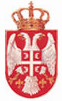 РЕПУБЛИКА СРБИЈАЈАВНИ ИЗВРШИТЕЉ МИЛА МИЛОСАВЉЕВИЋИМЕНОВАНА за Подручје Вишег суда у Шапцу и ПривредногСуда у ВаљевуMасарикова бр.2, ШабацИ.И 315/2020Дана 02.04.2024.годинеЈАВНИ ИЗВРШИТЕЉ МИЛА МИЛОСАВЉЕВИЋ ИЗ ШАПЦА, у извршном поступку извршног повериоца КОМПАНИЈА "ДУНАВ ОСИГУРАЊЕ"  АДО  БЕОГРАД, Ужице, ул. НИКОЛЕ ПАШИЋА бр. 22, КЈС 71554, МБ 07046898, ПИБ 100001958, против извршног дужника Михаило Ранковић, Руњани, ул. ЖИВОЈИНА МИШИЋА бр. 8, на основу чл. 545 Закона о извршењу и обезбеђењу  ( Службени гласник РС, бр. 106/2015 од 21.12.2015.године) у даљем поступку спровођења извршења примењује се Закон о извршењу и обезбеђењу ( Службени гласник РС, бр. 31/11,99/11 – др. Закон, 109/13 – УС, 55/14 и 139/14), ради наплате новчаног потраживања, доноси  на основу члана  92.ст.2 и чл.97 Закона о извршењу и обезбеђењу: З А К Љ У Ч А КОДРЕЂУЈЕ СЕ ДРУГА ПРОДАЈА ПУТЕМ УСМЕНОГ ЈАВНОГ НАДМЕТАЊА покретне ствари извршног дужника дана 24.04.2024.године, са почетком у 14,00 часова. Продаја ће се одржати у канцеларији Јавног извршитеља Миле Милосављевић у ул. Масарикова бр.2  у Шапцу.Покретна ствар која се излаже продаји може се видети  пре продаје дана 23.04.2024.године  на адреси извршног дужника где се налазе ствари које су предмет продаје . Продаје се у виђеном стању:                                                                Процењена вредност:Приколица за чамац нерегистована самоградња................................24.000,00 динара.Веш машина Силтал..............................................................................16.000,00 динара.Фотеља ...................................................................................................5.000,00 динара.Клуб сто ..................................................................................................5.000,00 динара.Телевизор Panasonic..............................................................................10.000,00 динара.Веш машина Горење..............................................................................20.000,00 динара.Машина за судове .................................................................................12.000,00 динара.Комода-витрина пуно дрво ..................................................................15.000,00 динара.На ДРУГОМ надметању почетна цена не може бити нижа од 30% процењене вредности. Понуђач који стави највећу понуду дужан је да цену плати одмах по проглашењу најбољег понуђача, на рачун извршитеља Миле Милосављевић број 160-413916-25, с позивом на горњи број предмета, а уплатницу доставити извршитељу.У јавном надемтању могу учествовати само лица која су предходно положила јемство НАЈКАСНИЈЕ ЈЕДАН ДАН ПРЕ ПРОДАЈЕ И ЛИЦА КОЈА СУ ОСЛОБОЂЕЊА ПЛАЋАЊА ЈЕМСТВА А КОЈА О СВОЈОЈ НАМЕРИ УЧЕСТВОВАЊА НА ЈАВНОЈ ПРОДАЈИ ОБАВЕСТЕ ЈАВНОГ ИЗВРШИТЕЉА НАЈКАСНИЈЕ ЈЕДАН ДАН ПРЕ ПРОДАЈЕ у износу од 1/10 утврђене вредности покретне ствари, осим лица која су на основу члана 128 ст.3 ЗИО ослобођена плаћања јемства.НАЛАЖЕ СЕ извршном дужнику и трећим лицима да 23.04.2024.године омогући разгледње заинтересованим лицима за куповину покретности које су предмет одређене овим закључком.Закључак о продаји објавиће се на огласној табли Основног суда у Лозници, електронској огласној табли (интернет страници) Основног суда у Лозници с тим да извршни поверилац може о свом трошку објавити Закључак о продаји у средствима јавног информисања.Акт обрадио помоћник јавног извршитеља Јелена Илић Лекић.ПОУКА О ПРАВНОМ ЛЕКУ:Против овог закључка није                                                          ЈАВНИ    ИЗВРШИТЕЉдозвољен приговор                                                                         Мила МилосављевићНаредба о достави:-извршни поверилац-дужник-огласна табла Основног суда у Лозници-КЈИ-предмет.